6 класс  ОБЖТема: «Личная гигиена и оказание первой помощи в природных условиях».      Что такое личная гигиена?      Как соблюдать личную гигиену в походных условиях?     Общие правила пмп в походе.Соблюдение правил личной гигиены во время активного отдыха в природных условиях имеет большое значение для обеспечения личной безопасности человека.Вы уже знаете, что при любом виде активного отдыха на природе человек находится в режиме автономного существования, т. е. на «самообеспечении» своих жизненных потребностей. Для этого необходимо снаряжение, запасы продовольствия и аптечка, а также умение пользоваться дарами природы и соблюдать личную гигиену. Соблюдение правил личной гигиены в походе обеспечивает профилактику различных заболеваний и травм, способствует сохранению бодрости, здоровья, хорошего настроения и высокой работоспособности.Личная гигиена — это комплекс гигиенических правил, выполнение которых способствует сохранению и укреплению здоровья человека. К личной гигиене относится уход за своим телом, зубами и волосами, за одеждой и обувью.В походных условиях важно постоянно следить за чистотой кожи перехода.Задание1Запиши как соблюдать личную гигиену в походных условиях__________________________________________________________________________________________________________________________________________________________________________________________________________________________________________________________________________________________________________________________________________________________________________________________________________________________________________________________________________________________________________________________________________________________Задание2 Соберем походную аптечку    Подчеркни одной чертой что должно быть в аптечке?болеутоляющие средства (анальгин), желудочные средства (активированный уголь),дезинфицирующие средства (йод, зеленка, перекись водорода), ножницы, пинцет, бинт, вата,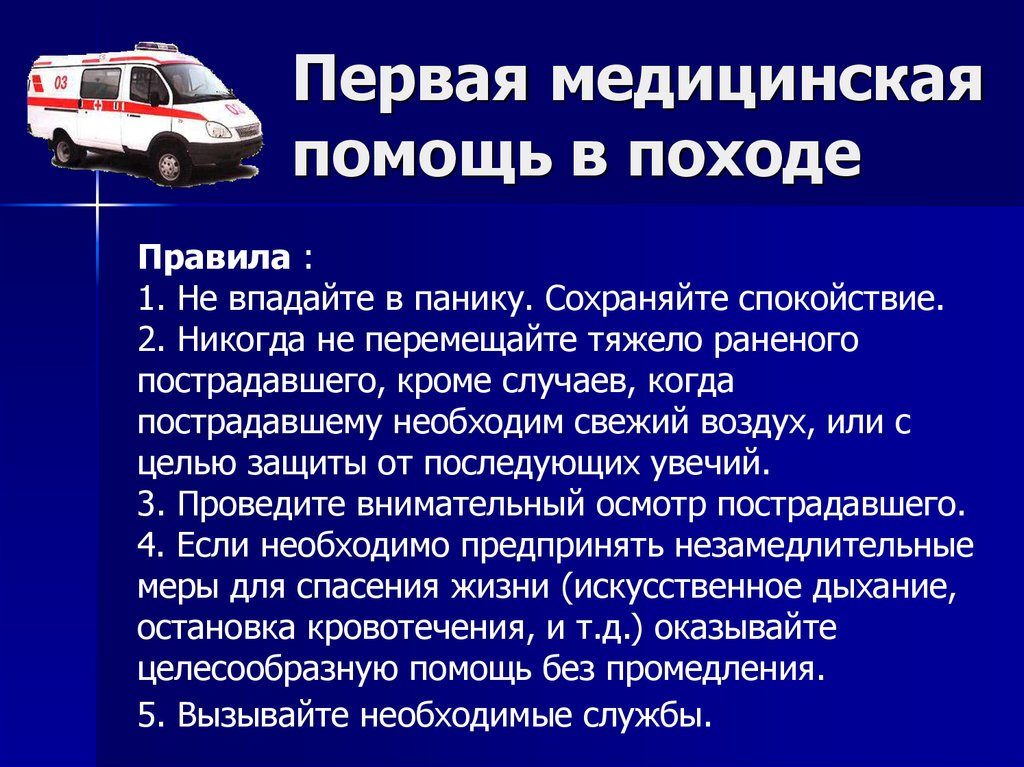 Задание 3 Запиши ответ Повреждение кожи  из-за высокой температуры. ___________________________2. Любое повреждение кожи. _____________________________________________________3. Сколько существует степеней ожога? ____________________________________________4. Чем обрабатывают или дезинфицируют рану? _____________________________________5. При кровотечении каких участков тела применяют жгут? _____________________________6. Какую повязку накладывают на рану? _____________________________________________7. Повреждение тканей и органов без нарушения целостности кожи и костей.__________________________________________________________________________ 8. Смещение костей в суставах. ____________________________________________________